Plnění bude financováno z: Státní rozpočetPlnění není pro ekonomickou činnost ŘVCVystavil: 			Schvaluje: 		XXXXXXXXXXX	Ing. Lubomír Fojtů	ORI	ředitel ŘVC ČRSouhlasí:			XXXXXXXXXXX	Správce rozpočtuZa dodavatele převzal a akceptuje:Dne:OBJEDNÁVKA č. 300/2023OBJEDNÁVKA č. 300/2023OBJEDNÁVKA č. 300/2023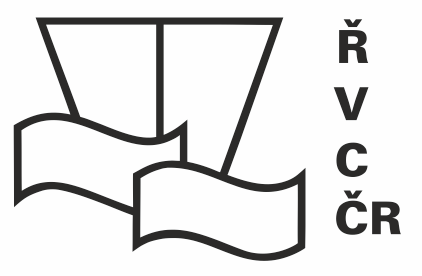 Odběratel:Ředitelství vodních cest ČRDodavatel:Three, s.r.o.Adresa:Nábřeží L. Svobody 1222/12Adresa:Moldavská 1375/5, Adresa:110 15 Praha 1Adresa:10100 Praha 10IČ:67981801IČ:24695629DIČ:CZ67981801DIČ:CZ24695629DIČ:Plátce DPHDIČ:Plátce DPHBankovní spojení:XXXXXXXXXXXBankovní spojení:Číslo účtu:XXXXXXXXXXXČíslo účtu:Tel.:XXXXXXXXXXXTel.:XXXXXXXXXXXE-mail:XXXXXXXXXXXFax:XXXXXXXXXXXOrganizační složka státu zřízená Ministerstvem dopravy, a to Rozhodnutím ministra dopravy a spojů České republiky č. 849/98-KM ze dne 12.3.1998 (Zřizovací listina č. 849/98-MM ze dne 12.3.1998, ve znění Dodatků č.1, 2, 3, 4, 5, 6, 7, 8, 9, 10, 11 a 12)Organizační složka státu zřízená Ministerstvem dopravy, a to Rozhodnutím ministra dopravy a spojů České republiky č. 849/98-KM ze dne 12.3.1998 (Zřizovací listina č. 849/98-MM ze dne 12.3.1998, ve znění Dodatků č.1, 2, 3, 4, 5, 6, 7, 8, 9, 10, 11 a 12)Evidující úřad: Městský soud v Praze, C 166779/MSPHEvidující úřad: Městský soud v Praze, C 166779/MSPHObjednáváme u Vás:Nákup 30 ks yubikey USB A a 30 ks yubikey USB C.Nákup Tokenů 5C je nezbytné pro zlepšení kybernetické bezpečnosti. Objednáváme u Vás:Nákup 30 ks yubikey USB A a 30 ks yubikey USB C.Nákup Tokenů 5C je nezbytné pro zlepšení kybernetické bezpečnosti. Dodavatel je oprávněn vystavit daňový doklad pouze na základě oprávněnou osobou odběratele odsouhlaseného a podepsaného . Oprávněnou osobou odběratele pro převzetí předmětu plnění této objednávky je XXXXXXXXXXX – ORI.Předpokládaná cena celkem je        72 300,00 Kč bez DPH                                             	           87 480,00 Kč vč. DPH (21%)Dodavatel je oprávněn vystavit daňový doklad pouze na základě oprávněnou osobou odběratele odsouhlaseného a podepsaného . Oprávněnou osobou odběratele pro převzetí předmětu plnění této objednávky je XXXXXXXXXXX – ORI.Předpokládaná cena celkem je        72 300,00 Kč bez DPH                                             	           87 480,00 Kč vč. DPH (21%)Platební podmínky:Termín dodání:18.09.2023Datum vystavení:16.08.2023Záruční podmínky: